ОЛИМПИАДА ДЛЯ 3-4 КЛАССА ПО МАТЕМАТИКЕНайди нужное число. Какое число нужно записать в ответ вместо вопросительного знака?                                               2 + 2 + 2 – ? = 2Назови фигуру?На рисунке 1 треугольник находится внутри двух фигур: квадрата и круга. Как называется маленькая фигура, которая находится внутри только одной большой фигуры на рисунке 2 ?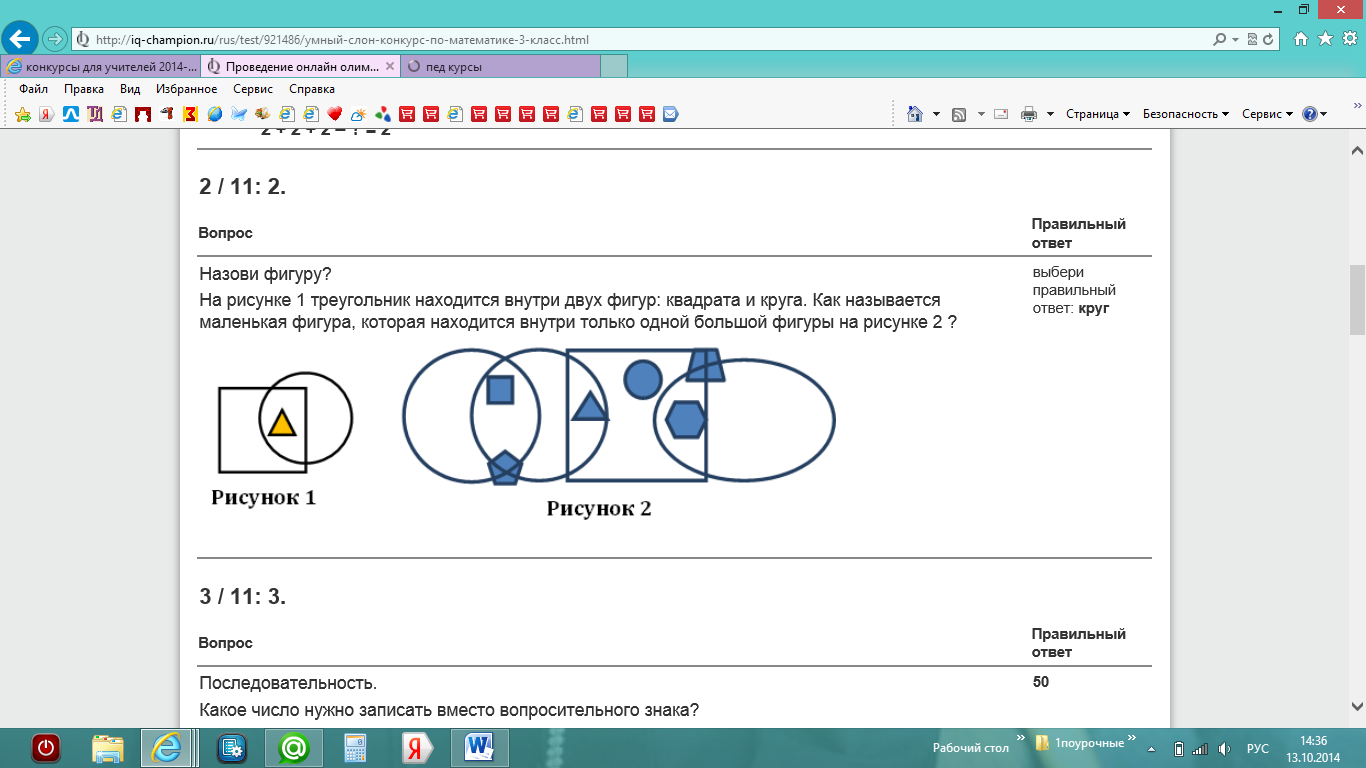 Последовательность.Какое число нужно записать вместо вопросительного знака?        90, 60, 80, 50, 70, 40, 60, 30,  ?     Кто старше?Через 17 лет Артуру будет столько же лет, как сейчас Максиму.      Кто из мальчиков старше?Логическая смесь.Слово ЧЕПУХА прошло через волшебный кубик и превратилось в слово ПУХ. Во что превратится слово ЧЕПУХА, если его пропустить через второй волшебный кубик? Во что превратится число 9745 ?(Напишите в ответ слово и через пробел цифру, например: корова 365).
6. Поиск закономерностей.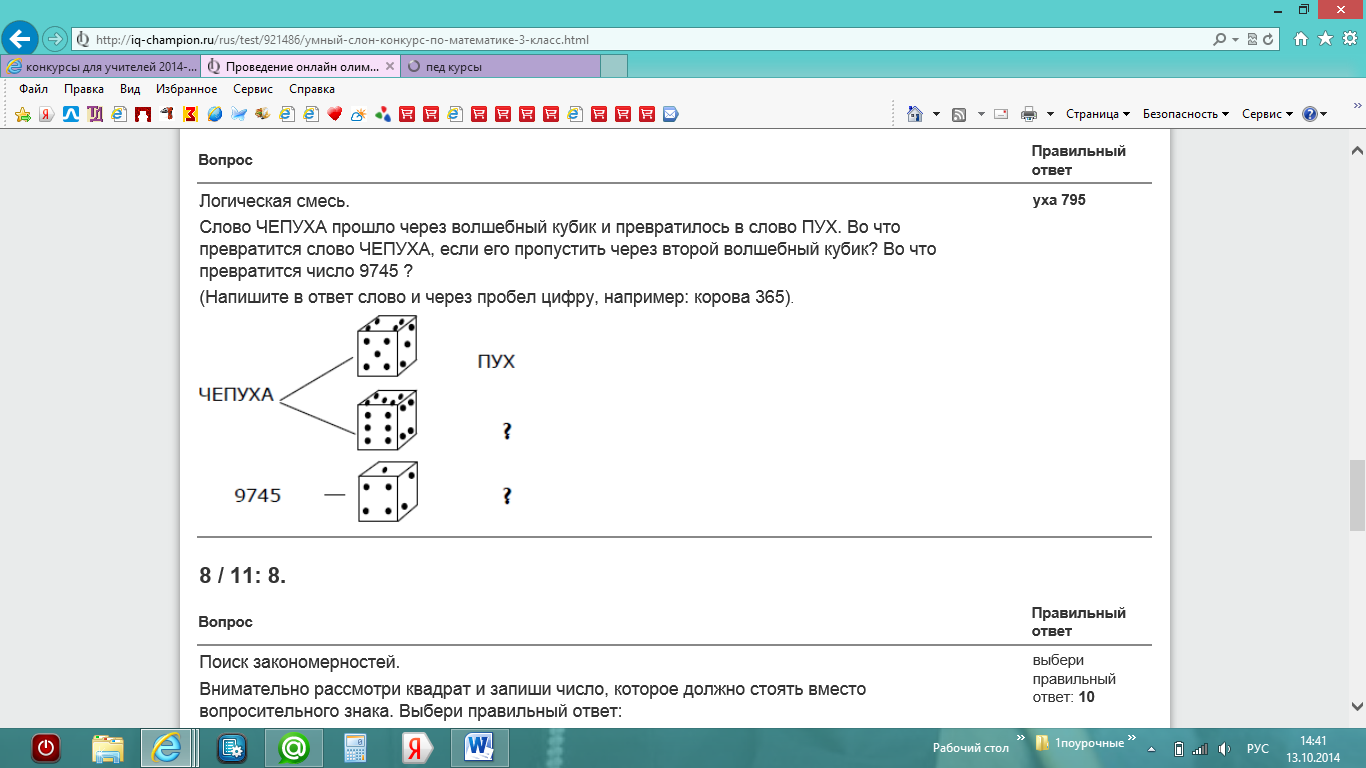 Внимательно рассмотри квадрат и запиши число, которое должно стоять вместо вопросительного знака. Выбери правильный ответ: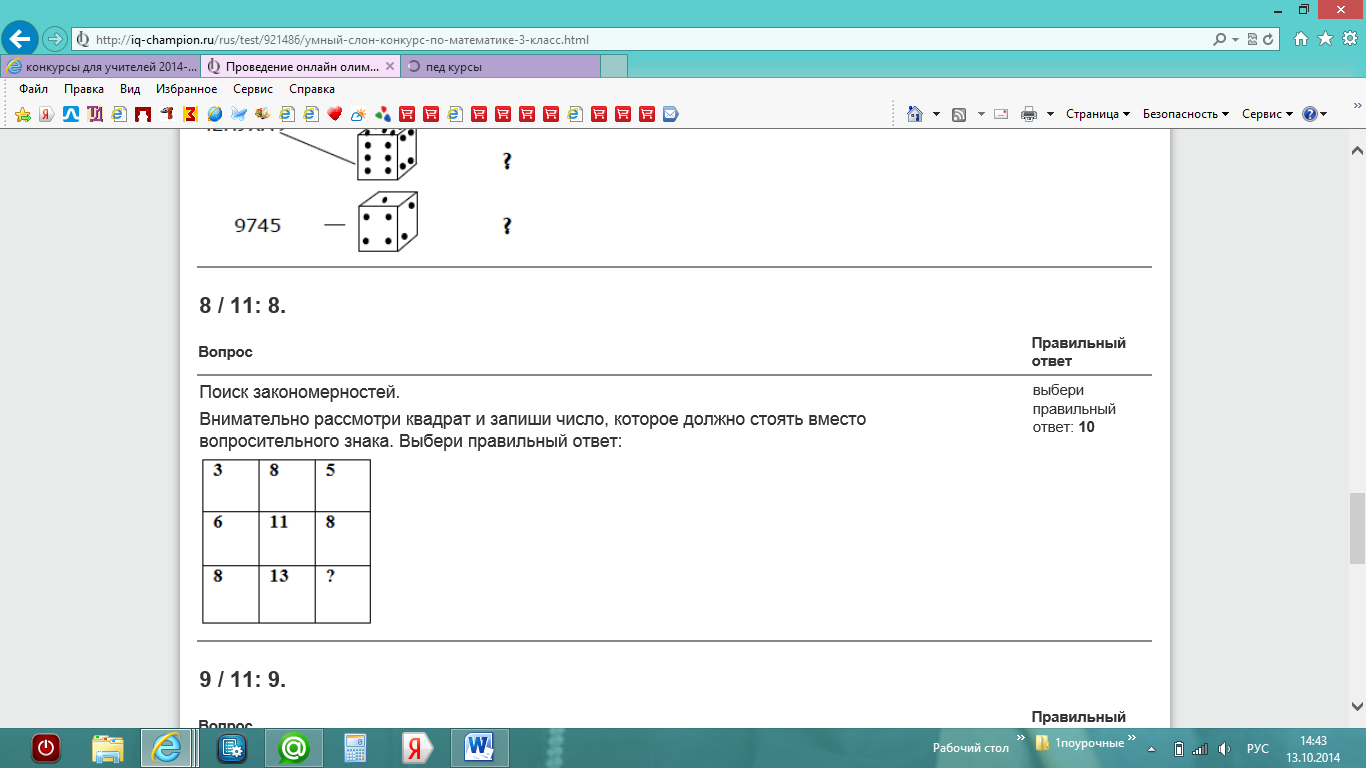 Ход конём.Шахматный конь ходит «буквой Г»: например, одну клеточку вправо и 3 клеточки вниз, или может походить так: одну клеточку вниз и 3 вправо. Сколько раз надо походить конём, чтобы попасть в клеточку с кружочком?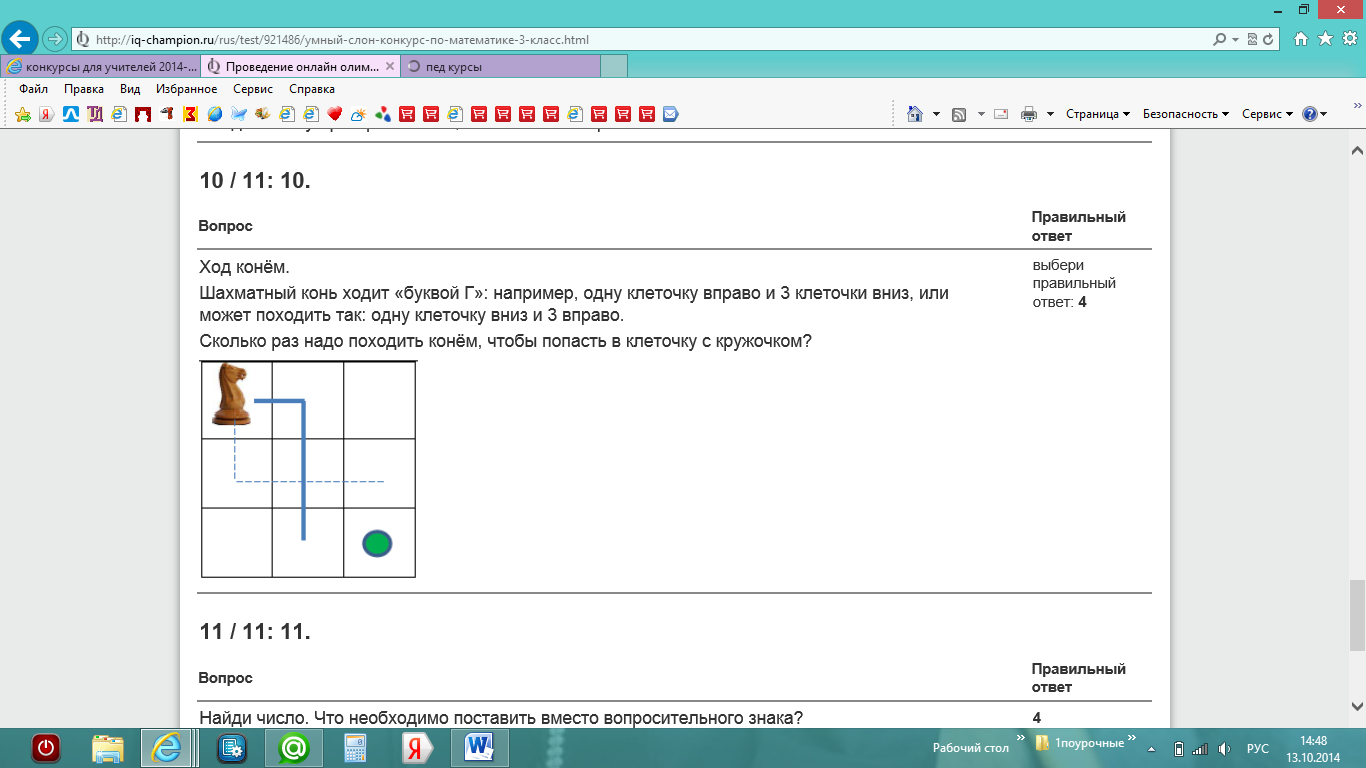 